ОСНОВНО УЧИЛИЩЕ    “ИВАН  ВАЗОВ”С. УСТРЕМ, ОБЩ. ТОПОЛОВГРАДУТВЪРЖДАВАМ: …………………ДИРЕКТОР:							       		  /Атанаска  Куртева/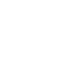 ПРОГРАМА ЗА ПРЕВЕНЦИЯ НА РАННОТО НАПУСКАНЕНА УЧИЛИЩЕПрограмата е създадена на основание чл. 263, ал. 1, т. 8 от Закона за предучилищното и училищното образование  и е приета от Педагогическия съвет на проведено заседание №8/10.09.2018 г.Въведение:Настоящата програма е в съответствие с целите, залегнали в националните политики по превенция на ранното напускане на образователната система и комплекса от мерки на правителството в областта на образованието и социално-икономическото развитие.Водещи стратегически документи при изготвяне на училищната програма на ОУ „Иван Вазов“ за превенция на ранното напускане на образователната система:СТРАТЕГИЯ ЗА НАМАЛЯВАНЕ ДЕЛА НА ПРЕЖДЕВРЕМЕННО НАПУСНАЛИТЕ ОБРАЗОВАТЕЛНАТА СИСТЕМА (2013 – 2020)ПЛАН  ЗА  2018-  2019  Г.  ЗА  ИЗПЪЛНЕНИЕ  НА  СТРАТЕГИЯТА  ЗАНАМАЛЯВАНЕ ДЕЛА НА ПРЕЖДЕВРЕМЕННО НАПУСНАЛИТЕ ОБРАЗОВАТЕЛНАТА СИСТЕМА (2013- 2020)СТРАТЕГИЯ ЗА ОБРАЗОВАТЕЛНА ИНТЕГРАЦИЯ НА ДЕЦА И УЧЕНИЦИ ОТ ЕТНИЧЕСКИТЕ МАЛЦИНСТВА (2015 – 2020)ПЛАН  ЗА  ДЕЙСТВИЕ  ПО  ИЗПЪЛНЕНИЕ  НА  НАЦИОНАЛНАТАСТРАТЕГИЯ ЗА ОБРАЗОВАТЕЛНАТА ИНТЕГРАЦИЯ НА УЧЕНИЧЕСКИТЕ МАЛЦИНСТВА (2015 – 2020 )НАЦИОНАЛНА СТРАТЕГИЯ ЗА НАСЪРЧАВАНЕ И ПОВИШАВАНЕ НА ГРАМОТНОСТТА (2014 – 2020)НАЦИОНАЛНА СТРАТЕГИЯ ЗА УЧЕНЕ ПРЕЗ ЦЕЛИЯ ЖИВОТ ЗА ПЕРИОДА 2014 – 2020 ГОДИНАРАМКОВА ПРОГРАМА ЗА ИНТЕГРИРАНЕ НА РОМИТЕ В БЪЛГАРСКОТО ОБЩЕСТВО /2010 – ./НАЦИОНАЛНА СТРАТЕГИЯ НА Р БЪЛГАРИЯ ЗА ИНТЕГРИРАНЕ НА РОМИТЕ /2012 – ./;ЦЕЛИТЕ И ЗАДАЧИТЕ НА „ДЕСЕТИЛЕТИЕ НА РОМСКОТО ВКЛЮЧВАНЕ /2005 – ./;КОНВЕНЦИЯТА   ЗА   БОРБА   СРЕЩУ   ДИСКРИМИНАЦИЯТА   ВОБЛАСТТА НА ОБРАЗОВАНИЕТО;ЗАКОН ЗА ПРЕДУЧИЛИЩНОТО И УЧИЛИЩНО ОБРАЗОВАНИЕ;НАРЕДБА ЗА ПРИОБЩАВАЩОТО ОБРАЗОВАНИЕ;ЗАКОН ЗА МЛАДЕЖТА,НАЦИОНАЛНА СТРАТЕГИЯ ЗА НАМАЛЯВАНЕ НА БЕДНОСТТА ИНАСЪРЧАВАНЕ НА СОЦИАЛНОТО ВКЛЮЧВАНЕ ДО .ОБЛАСТНИ    И    ОБЩИНСКИ    СТРАТЕГИЧЕСКИ    МЕРКИ    ЗАПРЕВЕНЦИЯ ОТ ОТПАДАНЕ.В Стратегията за намаляване дела на преждевременно напусналите образователната система (2013 – 2020), преждевременното напускане на училище е дефинирано като сложно явление, което оказва сериозно влияние върху индивидуалните съдби на пряко засегнатите и благосъстоянието на техните семейства, върху възможностите за развитие на техните общности и върху цялостното социално-икономическо развитие на една страна в средносрочен и дългосрочен план. Превенцията и преодоляването на проблема изисква интегрирана политика и ангажираност на всички сектори и институции, свързани с образованието и с личностното и професионалното развитие на децата и младите хора в България. Необходими са широкообхватни мерки, насочени към осигуряване на: успешен преход между различните степени на образование, гъвкави и успешни възможности за преждевременно напусналите да продължат обучението си в системата на училищното образование с цел придобиване на ключови компетентности, разнообразни форми на обучение, признаване и валидиране на резултати от неформално обучение и информално учене, добра координация между институциите от няколко различни сектора на всяко ниво на управление – национално, регионално, местно и училищно. Един от факторите за преждевременно напускане на образователната система наложи въвеждането на единен Механизъм за противодействие на училищния тормоз, който има за цел да подпомогне училищата в усилия им за справяне с това явление.Рискове:Преждевременното напускане на училище води още до нарастване на рисковете от социално изключване, застрашава сигурността и стабилността на обществото и е предпоставка за влошаване на качеството на живот на сегашното и на следващите поколения. Здравният статус и достъпът до ресурси и услуги, които могат да осигурят по- добър стандарт и продължителност на живота в добро здраве и благосъстояние, са в пряка зависимост от получената по-висока степен на образование. Посочените последствия са показателни за мащаба и степента на негативното влияние на преждевременното напускане на училище върху индивидуалните съдби на пряко засегнатите и благосъстоянието на техните семейства, върху възможностите за развитие на техните общности и върху цялостното социално-икономическо развитие на страната в средносрочен и дългосрочен план, поради което данните за дела на преждевременно напусналите образователната система в България не трябва да успокояват, а да насърчават изпълнението на всеобхватна и интегрирана политика за превенция на явлението, както и за неговото преодоляване там, където съществува.При изготвянето на програмата се отчитат:1. Ролята на цялата система от участници и взаимоотношенията помежду им, като се признава ролята на всяка от заинтересованите страни;2. Сътрудничество в образователните институции за насърчаване на позитивната училищна култура, работата в екип в рамките на училищната общност;3.Координираните мерки на всички нива;4.Проследяване на напредъка на ниво училище.Настоящата Програма конкретизира изброените стратегическите и нормативни документи в три основни направления:1.Превенция на преждевременното напускане на училище в ОУ „Иван Вазов“ чрез:- анализ на причините, водещи до отпадане от училище и напускане на образователната система,-идентифициране на рисковите фактори за преждевременното напускане на училище с оглед ограничаване на последиците от тях и-плануване на политики и мерки за преодоляване на рисковите фактори от отпадане;2.Интервенция срещу преждевременното напускане на училище чрез: 2.1. Повишаване участието и ангажираността на родителите.Утвърждаване на индивидуалното и групово наставничествоКариерно ориентиране и консултиране.3.Политики за компенсиране на ефекта от преждевременното напускане на училище :-Създаване на подходящи условия за реинтегриране в образователнатасистема на преждевременно напусналите я - завръщане на преждевременно напусналите училище към формалната система на образование и обучение чрез използването на различни форми обучение: дистанционна, вечерна, задочна, кореспондентска;-- участие на преждевременно напусналите училище в курсове за ограмотяване, допринасящи за социална интеграция и включване в пазара на труда;-популяризиране на възможностите за учене в клубове, библиотеки, читалища, младежки информационно-консултантски центрове, регионални и местни центрове;-създаване на възможности за самостоятелно учене с цел признаване на резултати;-Кариерното ориентиране и консултиране съдействат за информиран избор на образователен и професионален път от семейството и детето, засилват мотивацията за оставане в училище и придобиване на образователна степен.- Обучението по предприемачество.ПРИЧИНИ ЗА ОТПАДАНЕ ОТ УЧИЛИЩЕ:Причините за преждевременното напускане на училище могат да бъдат класифицирани в няколко основни категории.1.Социално-икономически причини:Лошото качество на живот на определени социални слоеве;Ниските доходи – невъзможност за покриване на разходите (учебници, тетрадки, дрехи, храна);Поради задължение да гледа по-малкия си брат/сестра;Използване на детето, непосещаващо училище като трудов ресурс (подпомага формирането на семейния бюджет или участие в домакинската работа.);2. Образователните причини:затрудненията при усвояване на учебния материал;слаб интерес към учебния процес и произтичащото от него желание/нежелание да се посещава училище;наличие на конфликтни отношения със съученици и/или учители и др.;възможност за обучение в професионална паралелка;3.Етнокултурни причини:по-ранното стъпване в брак;страх на родителите поради опасност от открадване;по-ниска ценност на образованието;4.Психологически причини:Чувство за неуспех;Отчуждение от натрупания училищен опит, неувереност в себе си;Самовъзприемане: „нямах късмет“, „не ми провървя“, усещане за ограничен контрол върху събитията;5. Институционални причини:	 Като такива могат да се квалифицират недостатъчно координираният подход между различните служби и специалисти на национално, регионално, местно и училищно ниво за справяне с преждевременното напускане на училище; недостатъчно ефективният контрол върху управлението и функционирането на политиките за обхващане, задържане и реинтегриране на децата и учениците в образователната система. Положителната промяна на състоянието изисква прилагането на комплексни мерки и добра координация между институциите от няколко различни сектора на всяко ниво на управление - национално, регионално, местно и училищно. 6.Причини, свързани със здравния статус:	 В контекста на политиките за развитие на приобщаващото образованиепродължава тенденцията за интегриране на децата със специални образователни потребности в общообразователните училища. Рисковете за преждевременното напускане на училище са свързани с недостатъчна подготовка на детските градини и училищата за приобщаване на тези деца. Тук се включват и всички фактори на материалната база, образователната среда, човешките и финансовите ресурси, които не отговарят на изискванията за прилагане на принципите на приобщаващото образование.Политиките и мерките, които ОУ „Иван Вазов“ предприема за преодоляване на причините за отпадане са подчинени на националните, областни и общински стратегически мерки като се отчита спецификата на образователната институция и нуждите от подкрепа на всяко дете.Политики и мерки , произтичащи от:Семейни и социални причини:Възможно е нежелание на родителите детето да ходи на училище поради страх от социална изолация, невъзможност за адаптиране към останалите ученици ; по-ниска самооценка, невъзможност за прибиране в населеното място – загубване на детето.Мерки: - Силна мотивация чрез редица дейности за приобщаване на децата от ромски произход, децата със специални образователни потребности, както и изоставени от семейства, заминали в чужбина.Трудова миграция на родителите.Напускане на единия или и двамата родители на страната поради невъзможност за издръжка на семейството и търсене на работа в чужбина. Оставяне на детето на грижите на баби и дядовци, които нямат същия авторитет и изпадат в безсилие за справяне с трудната социална обстановка и новите модели на поведение на децата.Мерки: Ежеседмични контакти, а при нужда и ежедневни с попечителите на изоставените деца, търсене на съдействие от отдел „Закрила на детето“, при необходимост и прояви на противообществени прояви на тези деца – Детска педагогическа стая.Липса на грижи от страна на изоставени деца за по-малките братя и сестрички, както и за болни членове на семейството; Мерки: Оказване на социална помощ – чрез дарения, грижи за изхранването на тези деца от фирмата – доставчик на закуски и обяд.Недостатъчна образованост на родителите и липса или занижен контрол върху цялостното развитие на детето. Изразява се в неконтролиране на часовете за прибиране от училище, непознаване на контактите и приятелския кръг на детето, непроверяване на изученото през деня, както и подготовката на детето за следващия ден – домашни работи, изпълнение на други поставени от учителя задачи; Мерки: Мотивиране и приобщаване на тези деца за посещаванецелодневната форма на организация в училище; търсене на непрекъснати разширени срещи с тези родители с ръководство, класни ръководители  и мотивиране и приобщаване към училищната общност.Чести конфликти между агресивни родители – побой, домашно насилие,развод, посегателство от страна на нови партньори на един от двамата родители.Мерки: В най-честите случаи училището се превръща в единствено защитено място за детето и класният ръководител поема грижите за детето в образователната институция.Преждевременно напускане на училище поради ранни бракове и раждане.Мерки: Осигуряване на непрекъснати форми за информираност на тийнейджърите за сексуалното им развитие, както и включването им в обучителни семинари и лекционни курсове, залягане в тематичните разпределения на актуални за младежкото развитие теми; осигуряване на възможност за продължаването на прекъсналите училище в самостоятелна форма на обучение.ДЕЙНОСТИ ПО ПРИЛАГАНЕ НА МЕХАНИЗМА ЗА СЪВМЕСТНА РАБОТА НА ИНСТИТУЦИИТЕ ПО ОБХВАЩАНЕ И ЗАДЪРЖАНЕ В ОБРАЗОВАТЕЛНАТА СИСТЕМА НА ДЕЦА И УЧЕНИЦИ В ЗАДЪЛЖИТЕЛНА ПРЕДУЧИЛИЩНА И УЧИЛИЩНА ВЪЗРАСТ:Задължения на членовете на екипа за съвместна работа на институциите за обхващане и задържане в образователната система на деца и ученици в задължителна предучилищна и училищна възраст, определен със заповед на началника на РУО:а) идентифициране на децата и учениците в задължителна училищна възраст, които не са обхванати в образователната система, и предприемане на мерки за обхващането им;б) идентифициране на децата и учениците, отпаднали от училище, и осъществяване на дейности за реинтеграцията им в образователната система;в) идентифициране на децата и учениците в риск от отпадане от училище и осъществяване на мерки за задържането им в образователната система;г) изготвяне на списък с мерки по отношение на всяко дете, което е идентифицирано като необхванато, отпаднало или застрашено от отпадане от образователната система, и взаимодействие с компетентните институции за прилагане на комплексен подход от интервенции;д) осъществяване на взаимодействие с родителите за включване и задържане на децата и учениците в образователната система;е) привличане и работа с медиатори;ж) предприемане на мерки за обща и допълнителна подкрепа на децата по буква „г“ в съответствие с държавния образователен стандарт за приобщаващо образование;з) екипите предприемат мерки за обхващане на децата, които не са записани в училище и детска градина през текущата учебна година, като посещават домовете им и провеждат разговори с родителите им с цел записване на децата в училище или детска градина, включително чрез ангажирането на медиатори, предлагат на компетентните институции предприемане на допълнителни мерки с оглед на прилагане на комплексен подход, включващ и налагането на санкции от компетентните органи за неизпълнението от родителите на задълженията им по Закона за закрила на детето и Закона за предучилищното и училищното образование;и) екипите изготвят списък на децата, които в продължение на 
10 дни не са открити на постоянния или на настоящия им адрес, и го предоставят на началниците на регионалните управления на образованието;й) при установена нужда правят предложения до директора на училището, а той до съответната дирекция „Социално подпомагане“ за предоставяне на помощ в натура за дете или ученик, като предлагат вида на помощта съобразно идентифицираните потребности на детето или ученика;к) директорът ежемесечно до 15-о число предоставя на кмета на общината информация за предходния месец за неосигурено задължително присъствие на учениците за повече от 5 учебни часа или за повече от 3 дни на дете, посещаващо група за предучилищно образование, по неуважителни причини с цел налагане на наказания на родителите по реда на чл. 347 от Закона за предучилищното и училищното образование;Други по- важни мерки и дейности, залегнали в комплексния план за достигане на стратегическите цели, свързани с превенцията от отпадане са:УПРАВЛЕНИЕ НА ИНФОРМАЦИЯТА за преждевременно напусналите училище. Изготвяне на база данни от класните ръководители, в чиито класове има ученици от рискови групи /съобразно различните причини от отпадане/;Координиране действията на класните ръководители с тези на  училищното ръководство;КВАЛИФИКАЦИЯ на педагогическите специалисти в посока управление на конфликти, справяне с агресията и насилието и превръщането му в педагогически консултант;Провеждане на обучителен семинар на педагогическите специалисти за последиците от агресия и насилие в училище;Провеждане на обучения за агресията и насилието и начините за разрешаване на конфликти;Реализирането на конкретни дейности за постигане целите на училищната програма;Дейности за усвояването на българския книжовен език и повишаване на грамотността;Насърчаване включването в образованието на рискови групи и развиване на приобщаващото образование.Увеличаване на разнообразието и ефективността на механизмите и стимулите за включване в образование и обучение.насочване на детето и ученика към занимания, съобразени с неговите потребности;индивидуална подкрепа за ученика от личност, която той уважава (наставничество);участие на ученика в дейности в полза на паралелката или училището;други дейности, определени с правилника за дейността на училището.Поставяне на ученика в АКТИВНА ПОЗИЦИЯ по отношение на усвояването на нови знания и практическа приложимост на преподавания материал;Извършване на ефективна ДИФЕРЕНЦИРАНА работа с учениците с намалена успеваемост:Изработване на индивидуален тематичен план и календарен график за преодоляване на изоставането;Провеждане на анкета с тези ученици за установяване на проблема.Подготовка на учениците за продължаване на образованието - ПРОФЕСИОНАЛНО ОРИЕНТИРАНЕ на учениците, завършващи  основно  образование, съобразно техните интереси и възможности.Привеждане ДИСЦИПЛИНАТА на учениците в съответствие с новите обществени реалности.Изграждане на съдържателен и многообразен учебно-възпитателен процес. Осъществяване оптимално ниво на вътрешна мотивация у учениците чрез ЦЕЛЕНАСОЧЕНА ОБРАЗОВАТЕЛНО-ВЪЗПИТАТЕЛНА РАБОТА, свързана с училищни и извънучилищни мероприятия и дейности;Извънкласни дейности за превенция на поведението при деца с риск от отпадане;Провеждане на дискусии с ученици по предложените от тях теми, засягащи актуален проблем;Възлагане на отговорни индивидуални задачи на учениците, за да се почувстват значими в собствените си очи и в очите на околните, за да се мотивират и успяват;ГРАЖДАНСКО ОБРАЗОВАНИЕ и работа с родителската общност „Училище за родители“:Приобщаването им към общочовешките ценности и подготовката им за пълноценен живот в съвременните обществено-икономически условия.Организиране на Дарителска кампания;ЗДРАВНО ОБРАЗОВАНИЕ И ВЪЗПИТАНИЕ – лекции, беседи, семинари свързани с обучението на учениците по:Наркомания, алкохол, тютюнопушене.Сексуално образование и предпазване от СПИН.Продължаване на превантивната възпитателна работа на класните ръководители като дейностите се интегрират с цел оказване на помощ  с Комисията за борба с противообществените прояви на малолетни и непълнолетни /КБППМН/;Поставянето   на   приоритет   в   работата   на   класните ръководители формирането на личностни умения у учениците за адекватно СОЦИАЛНО ПОВЕДЕНИЕ в съвременните динамични обществено-икономически условия.Спазване на Координационния механизъм за деца в риск.Включване на местните власти и социалните партньори като равноправни участници в такъв координационен механизъм;Препоръката на Съвета на Европейския съюз от 28 юни 2011 г., засягаща политиките за намаляване на преждевременното напускане на училище (2011/C 191/01), както и със стратегическата рамка на ЕС за сътрудничество в областта на образованието и обучението.Съгласно тази препоръка 1 като „преждевременно напуснали училище” се определят лицата между 18 и 24 години, завършили едва основно образование или по-ниска образователна степен, и които вече не участват в никаква форма на образование или обучение.За целите на стратегията „отпадане от училище” е отписването от училище на ученик до 18 годишна възраст преди завършване на последния гимназиален клас, ако лицето не е записано в друго училище.